Министерство культуры Республики ДагестанГБУ «Национальная библиотека Республики Дагестан им. Р. Гамзатова»Отдел национальной и краеведческой библиографии«Дербент – город-музей»К 2000–летию г. Дербента Библиографический указательМахачкала 2015ББК 91.9: 63.3 (2Р – 6Д)УДК 94 (470.67)Д36	Дербент – город-музей: библиографический указатель литературы / авт.-сост. П. М. Асадулаева; ред. Г.А. Османова. – Махачкала, 2015. – 44 с.Тематический библиографический указатель «Дербент – город-музей»  отражает литературу о Дербенте: книги и статьи об истории и социально-экономическом развитии города, о развитии ислама и христианства в Дербенте. Указатель включает перечень публикаций воспоминаний  жителей Дербента о своем городе; собранный материал о стихах и фильмах, посвященных Дербенту. Указатель адресован  широкому кругу читателей, а также педагогам, исследователям и сотрудникам библиотек.От составителяДербент считают одним из древнейших «живущих» городов мира, старейшим городом Российской Федерации. Первое упоминание Каспийских ворот – наиболее древнего названия Дербента – относится к VI в. до н.э., его приводит известный древнегреческий географ Гекатей Милетский.Арабы, очарованные красотой Дербента, назвали его Баб аль-Абваб – «Ворота ворот». В мировой истории Дербент стал своеобразным «блокпостом» между Европой и Азией. Первые поселения возникли здесь в эпоху ранней бронзы – в конце IV тысячелетия до н.э.Дербент сам весь являлся железными вратами. Это была действительно огромная стена, предназначенная отделять Азию от Европы, и остановить своим камнем и бронзой вторжение скифов, этой грозы древнего мира в самом имени которого слышался свист их стрел. (Александр Дюма, «Путешествие на Кавказ»).По сей день каменные крепостные стены Дербента – его цитадель Нарын-Кала, – созданные в течение одного исторического периода, придают городу суровый и зримо древний образ. Величественность Дербентских укреплений воспел азербайджанский поэт Низами Гянджеви в бессмертном произведении века «Искандер-наме». Город расположен на западном побережье Каспийского моря, к северу от устья реки Рубас, там, где горы Большого Кавказа ближе всего подходят к Каспийскому морю, оставляя лишь узкую трехкилометровую полосу равнины; замыкая ее, город образовывал так называемый Дербентский или Каспийский проход. Роль Дербента и Дербентского прохода в древности была велика, он был расположен в стратегически важном и топографически удобном месте знаменитого Прикаспийского пути, связывающего Восточную Европу и Среднюю Азию.В 2003 году ЮНЕСКО признало всемирным наследием человечества старую часть Дербента с традиционной застройкой. Дербент является членом Организации городов Всемирного наследия (ОГВН).Библиографический указатель литературы «Дербент – город-музей» подготовлен в преддверии 2000-летия города. В указателе, содержащем  363 библиографические  записи, максимально охвачен материал, имеющийся в фондах  Национальной библиотеки РД им. Р. Гамзатова: монографии, сборники, брошюры, альбомы, а также  публикации, в том числе беседы с известными учёными-историками и археологами на страницах периодических изданий. Для удобства пользования издание снабжено именным указателем. Тематический указатель иллюстрирован фотоматериалами.Указатель адресован широкому кругу читателей и рассчитан на специалистов самого разного профиля, интересующихся историей и культурой города Дербента.Книги, посвященные Дербенту1. Акташи М.А. Дербент-наме / Мухаммед Аваби Акташи; пер. с тюрк. и араб. списков, предисл. и библ. Г. М.-Р. Оразаева и А. Р. Шихсаидова. – Махачкала: Даг. кн. изд-во, 1992. – 158 с. 2. Алкадари Г.-Э. Асари Дагестан: исторические сведения о Дагестане / Гасан-Эфенди Алкадари; пер. и примеч. Алигасана Гасанова (Алкадари). – Махачкала: Изд-во. Даг. науч.-исслед. ин-та, 1929. – 184 с.3. Бакланов Н. Б. Архитектурные памятники Дагестана. Вып. 1. / Н. Б. Бакланов; под общ. ред. Б. В. Леграна и Н. Б. Бакланова; Всерос. акад. художеств. науч.-исслед. ин-та архитектуры. – Л.: Изд-во Всерос. акад. художеств, 1935. – 50 с.: ил.4. Бергман В. История Петра Великого / В. Бергман; составлено гл. образом по Голикову; пер. с нем. Е. В. Аладьин. – СПб., 1833. – 140 с.Содерж.: Поход к Дербенту. Русские в Дербенте. Возвращение в Астрахань.5. Березина И. Путешествiе по Дагестану и Закавказью: Съ картами, планами и видами замiъчательныхъ мiъстъ; / И. Березина. – 2–е изд. пополненное. – Казань, 1850. – 134 с.: ил.6. Весь Кавказъ. Промышленность, торговля и сельское хозяйство Сѣеверного Кавказа и Закавказья / сост. и изд. М.С. Шапсовичъ. Первый годъ изданiя. – Баку: Типографiя Бакинскаго Полицеймейстерства, 1914. – 287 с.: прил.7. Город, переживший века: Дербенту – 5000 лет / авт.-сост. Н. К. Касумов. – Махачкала: ИД «Юпитер», 2003. – 136 с.: ил.; фото.8. Гриценко Н. П. Города Северо-Восточного Кавказа и производительные силы края, V – сер. XIX в. / Николай Павлович Гриценко. – Ростов-на-Дону: Изд-во Ростовского ун-та, 1984. – 159 с.9. Гурлев И. Дербент: Путеводитель по городу и окрестностям / И. Гурлев, С. Хан-Магомедов, Г. Малкин. – Махачкала: Даг. кн. изд-во, 1976. – 190 с. 10. Гусейнов Г. Дербент в годы Великой Отечественной войны 1941 – 1945 гг. / Г. Гусейнов. – Дербент, 2010. – 468 с.11. Гусейнов Г.-Б. Город тысячи легенд / Г.-Б. Гусейнов. – Махачкала: Даг. кн. изд-во, 1982. – 136 с.12. Гусейнов Г.-Б. Легенды древнего Дербента / Г.-Б. Гусейнов. – Дербент: Типография №3, 2000. – 180 с.: ил.13. Дербент: [город Дербент] // Большая вольная Энциклопедия Дагестана: История. Культура. География. Традиции. Обычаи. Этнография / под ред. С. М. Нурмагомедова. – Волгоград: ИД «Лицо Кавказа», 2011. – С. 186–187.14. Дербент – музей под открытым небом / авт. – сост. Н. К. Касумов. – Махачкала, 2006. – 32 с.; фото.15. «Дербент-наме» на языках народов Дагестана: тексты и комментарии / под общей ред. Г. М.-Р. Оразаева; сост. Д. М. Маламагомедов. – Махачкала: Мавраевъ, 2012. – 408 с.: ил.16. Дербент: 5000 лет / сост. А. Г. Гусейнов. – Махачкала: Дагпресс, 1997. – 29 с.; фото.17. Дербенту – 5000 лет: Путеводитель / авт. текста А. А. Кудрявцев; сост. Б. Ш. Нувахов. – М. Сов. Россия, 1989. – 156 с.: ил.18. Дюма А. Кавказ / Александр Дюма; пер. с франц. – Тбилиси: ИД «Мерани», 1988. – 282 с.: ил.19. Исторический очеркъ кавказских войнъ. Отъ ихъ начала до присоединенiя Грузiи. Къ столѣтiю занятiя Тифлиса русскими войсками 26-го ноября 1799 года / подъ ред. ген. – маiора Потто; Изд. Военно – исторического. отдѣла при штабѣ кавказского военного округа. – Тифлисъ: Тип. Канцелярiи Главноначальствующаго гражданскою частью на Кавказѣ, Лорисъ-Меликовская улица, домъ казенный, 1899. – 322 с. 20. Исторiя города Дербента / сост. И. Е. Козубскiй, дѣйствительный членъ-секретарь Дагестанскаго статистического комитета.; Дербентское городское упрощенное общественное управленiе. Къ столѣтію присоединенiя Дербента къ Россiйской Имперiи 1806 – 1906. – Темиръ-Ханъ-Шура: «Русская типографiя» В. М. Сорокина, 1906. – 468 с.: с 26 рис.21. Кадыров Р. С. Дербентский диалект азербайджанского языка в сравнительно-историческом освещении / Руслан Султанович Кадыров. – Махачкала, 2000. – 183 с.22. Кадыров Р. С. Дербентский диалект азербайджанского языка / Руслан Султанович Кадыров. – Дербент, 2010. – 340 с.23. Кажлаев А. Н. Возникновение и экономическое развитие Дербента / Али Нажмудинович Кажлаев; М-во высш. и сред. спец. образования РСФСР. Даг. гос. ун-т им. В. И. Ленина – Махачкала: Даг. кн. изд-во, 1972. – 164 с.: ил.24. Кажлаев Д. Г. Дербент – город – музей / Давуд Гаджиевич Кажлаев; М-во культуры ДАССР; Дагестанский краеведческий музей. – Махачкала: Даг. кн. изд-во, 1965. – 72 с.25. Карстенс Э. Э. Ознакомление с бальнеологическими средствами г. Махач-Кала и его окрестностей / Э. Э. Карстенс, А.Н. Огильви // Дагестанский сборник. Т. 3. – Махачкала, 1927. – С. 251–255.26. Касумов Н. К. Дербент – ворота Кавказа / Н. К. Касумов. – Дербент, 2007. – 480 с.27. Кудрявцев А. А. Великий город на Каспии: Дербент в эпоху феодализма / Александр Абакарович Кудрявцев. – Махачкала, 1982. – 184 с.28. Кудрявцев А. А. Город, не подвластный векам: [об истории г. Дербента] / Александр Абакарович Кудрявцев. – Махачкала: Даг. кн. изд-во, 1976. – 143 с.: ил. 29. Кудрявцев А. А. Древний Дербент / Александр Абакарович Кудрявцев. – М.: Наука, 1982. – 173 с.,: ил. 30. Магомедов Н. А. Дербент и Дербентское владение в XVIII – первой половине XIX вв.: [полит. положен и эконом. развитие] / Н. А. Магомедов. – Махачкала, 1998. – 248 с.31. Магомедов Р. Восстание горцев Дагестана в 1877 г. / Расул Магомедов. – Махачкала: Даг. гос. изд-во, 1940. – 79 с.32. Магомедов Р. Древний Дербент – свидетель далёкого прошлого Дагестана / Расул Магомедов. – Махачкала: Даггиз, 1940. – 22 с. – (Научно-популярная ист. серия. Вып. 11).33. Магомедов Р. Разгром войск персидского завоевателя Надир-Шаха в горах Дагестана / Расул Магомедов. – Махачкала: Даг. гос. изд-во, 1940. – 28 с. – (Научно-популярная ист. серия. Вып. 5).34. Магомедшерифов Г. Дербент – железнодорожный узел на рубежах веков: к 105-й годовщине. Очерк истории, воспоминания ветеранов, архивные материалы и статьи / Г. Магомедшерифов. – Махачкала, 2003. – 167 с.35. Материалы Всесоюзной переписи населения 1926 года по Дагестанской АССР. – Махачкала: Изд-во Дагстатуправления, 1927 . – 165 с. 36. Минорский В. Ф. История Ширвана и Дербента X – XI веков / В. Ф. Минорский; Акад. наук Аз ССР, Ин-т востоковедения. – М.: Изд-во восточной лит., 1963. – 265 с.– Библиогр. – Текст дан на рус. и араб. яз.37. Морев Н. О памятниках искусства и старины в Дагестане. – Махачкала: Изд-во. Даг. музея, 1926. – 23 с. 38. Обязательное постановление о времени открытия и закрытия торгово-промышленных заведений в г. Дербенте. – Дербент, 1902. – 3 с.39. Обязательное постановление о производстве извозного промысла в г. Дербенте. – Дербент: Изд-во Воен. губернатора Дагестан. обл., 1897. – 10 с.40. Обязательное постановление о хранении и продаже осветительных минеральных масел нефти и т.п. и о мерах предосторожности от пожаров в складах этих материалов. – Дербент: Изд-во Воен. губернатора Дагестан. обл., 1898. – 6 с.41. Обязательное постановление об устройстве тротуаров в гор. Дербенте. – Петровск: Изд-во Воен. губернатора Дагестан. обл., 1898. – 4 с.42. Обязательные постановления для жителей г. Дербента Дагестанской области по санитарной части. – Петровск, 1899 – 27 с.43. Описание военныхъ дѣействiй 1839 года въ Сѣеверномъ Дагестанѣ / сост. Полковникомъ Милютинымъ. – Санктпетербургъ, 1850. – 144 с.44. Пахомов Е. А. О Дербентском княжестве XII – XIII вв. Т.1.; К толкованию пехлевийских надписей Дербента. / Е.А. Пахомов // Известия АзГНИИ ист.-этногр. и археолог. отд. Т.1. Вып. 2. – Баку, 1930. – 16 с.45. Права военного губернатора Дербентской губернии №34. – Б. М.: «Кавказ», 1847. – 64 с.46. Раджабов С. Д. Дербентский район – виноградный цех Дагестана / Субхи Дадашевич Раджабов. – Махачкала: ИД «Народы Дагестана», 2008. – 132 с.: ил. 47. Расулов В. М. Дербентские анекдоты / Видади Магомедович Расулов. – Дербент, 1999. – 69 с.48. Сачко Ан. Дагестан / Ан. Скачко; под. ред. зав. отд. нац. ВЦИК Т. Такоева. – М.: Изд-во «Власть Советов» при президиуме ВЦИК, 1931. – 158 с.49. Сборник материалов для описания местностей и племен Кавказа: Вып. 45 / ред. кол.: Н.Я. Марр; А.М. Дирр; А.Ф. Лайстер и др. – Махачкала: Изд-во Ассоциации Северо – Кавказских Горских Краеведческих Организаций и Дагнаркомпроса С.С.Р., 1926. – 265 с.50. Сборник материалов для описания местностей и племен Кавказа: Вып. 46. / ред. кол.: проф. А. М. Дирр (Мюнхен), А.Ф. Лайстер (Тифлис), акад. Н. Я. Марр (Ленинград) и др. – Махачкала: Изд. Ассоциации Северо – Кавказских Горских Краеведческих Организаций и Дагнаркомпроса, 1929. – 319 с.51. Сборникъ свѣдѣнiй о Кавказѣ. Т.1 / Изд. подъ редакцiею гл. ред. Кавказского Статистического Комитета Н. Зейдлица. – Тифлисъ: Въ Типографiи Гл. Упр. Намѣстника Кавказскаго, 1871. – 112 с.52. Селимханов А. К. К истории народного образования Дагестана (1850 – 1940 г.г.). / А. К. Селимханов. – М., 1954. – 358 с., с прил.53. Тарихи Дербент-наме / ред. и предисл. Максуда Алиханова-Аварского; вступ. ст. и коммент. А. Р. Шихсаидова. – Махачкала: ИД «Эпоха», 2007. – 192 с. 54. Тарихи Дербендъ-наме: (съ 9-ю приложенiями) / переводъ съ языковъ: тюрк., араб., персид. и франц.; под ред. М. Алиханова-Аварского. – Тифлисъ: Типографiя Я. И. Либермана, Михайловская 64, 1898. – 191 с. Герб Дербента.55. Военное обозрение Дагестанской области: Вып. II / сост. Генерального Штаба Подполковникъ К. С. Соловьевъ; Изд. Отдѣла Генерального Штаба Окружнаго Штаба Кавказского Военного Округа. – Тифлисъ; Типография А. А. Михельсона. Голов. просп. д., №12, 1887. – 484 с. 56. Герб: [г. Дербент. Рис. 280] / Н. Н. Сперансов // Земельные гербы России XII – XIX в.в. – М.: Сов. Россия, 1974. – С. 132–133.57. Герб Дербента (Дербентского уезда) // Большая вольная энциклопедия Дагестана. История. Культура. География. Традиции. Обычаи. Этнография / под. ред. С. М. Нурмагомедова. – Волгоград: ИД «Лицо Кавказа», 2011. – С. 145.58. Герб Дербента: [утверждение герба г. Дербента 21 марта 1843 г.] // Курбанов Ж. М. Символика Махачкалы. – Махачкала: Изд-во «Лотос», 2007. – С. 47–48.59. Ильясов З. Энциклопедия дагестанской жизни. (Дагестан: цифры и факты): [21 марта 1843 г. утвержден герб г. Дербента] // З. Ильясов. – 3-е изд., доп. – Махачкала: Республиканская газетно-журнальная типография, 2010. – С. 170.60. Спасский П. И. Дербентские укрепления. Оттиск. Из 4-го вып. Известий Азкомстариса / П. И. Спасский. – Баку, 1928. – 16 с.Статьи, посвященные истории города Дербента.61. Айсар Ф. Дербентские седельщики и сын Ширваншаха / Фарид Айсар // Дагестанская правда. – 2000. – 4 мая (№85) – С. 4. 62. Айсар Ф. Дербентский хан против астраханской таможни / Фарид Айсар // Дагестанская правда. – 1999. – 1 апр. (№61) – С. 4.63. Айсар Ф. Махачкала и Дербент в 1905 году: ноктюрн полицмейстера / Фарид Айсар // Настоящее время. – 2009. – 23 окт. (№41). – С. 20. – (История).64. Айсар Ф. Могли ли помириться два Дербентских принца / Фарид Айсар // Дагестанская правда. – 2000. – 23 марта.(№55) – С.4. 65. Айсар Ф. Ночные «забавы» капитана Френкеля: [о забастовке рабочих и служащих Дербентской ж.д. станции в 1905 г.] / Фарид Айсар // Дагестанская правда. – 2000. – 6 апр. (№65) – С. 4. 66. Айсар Ф. По обе стороны Самура: [история Ширвана и Дербента XIV – XV вв.] / Фарид Айсар // Настоящее время. – 2010. – 12 марта (№9). – С. 2067. Айсар Ф. Победы и поражения правителей Дербента / Фарид Айсар // Настоящее время. – 2009. – 20 нояб. (№45). – С. 21.68. Айсар Ф. Раб и ребенок во главе Дербента: [история г. Дербента] / Фарид Айсар // Настоящее время. – 2009. – 11 дек. (№48). – С. 20.69. Айсар Ф. Тюрки и грузины у стен Дербента: [экспансионистическая политика в отношении Дербента (XI – XVII вв.)] / Фарид Айсар // Настоящее время. – 2010. – 19 марта (№10). – С. 21. 70. Айсар Ф. Ширван против Сефевидов: [история Дагестана XVI – XVII вв. Кайтагская ветвь правителей Ширвана. Дербентская династия Ширван – шахов] / Фарид Айсар // Настоящее время. – 2010. – 9 апр. (№13). – С. 2071. Айтберов Т. Сабир и Дербент / Т. Айтберов // Дагестанская правда. – 2006. – 26 дек. (№338 – 339). – С. 10. 72. Алиев Д. Из истории библиотеки: [о Дербент. гор. б-ке] / Д. Алиева// Дагестанская правда. – 2003. – 3 окт. (№221) – С. 6. 73. Алиев М. Дербент заработал «Золотой рубль»: [г. Дербент победил на конкурсе «Лучший город»] / М. Алиев // АиФ в Дагестане. – 2005. – 26 окт. (№43). – С. 7.74. Алиев С. ЮНЕСКО признало Дербент: [ист. комплекс «Древний Дербент» занесён в список памятников всемирного наследия] / С. Алиев, Л. Магомедова // Новое дело. – 2003. – 11 июля (№28). – С. 1, 10.75. Алкадари Г. Крепость Дербент: [Касыда из кн. Диван-аль-Мажнун] / Г. Алкадари / пер. с араб. Ш. Абакаров // Настоящее время. – 2009. – 6 февр. (№4). – С. 27. 76. Асриянц А. Настоящее и будущее древнего Дербента / А. Асриянц // Дагестанская правда. – 1988. – 19 июля (№167). – С. 477. Ашурбейли С. Б. К вопросу о социальной структуре городов Ширвана и Дербента в XI – XII вв. / С. Б. Ашурбейли // Развитие феодальных отношений у народов Северного Кавказа. – Махачкала: Даг. кн. изд-во, 1988. – С. 140–147.78. Багишев Б. Будет в Дербенте императорский дом: [о памятниках культуры Сев. Кавказ. регион. отд. «ЮНЕСКО» в г. Дербенте] / Б. Багишев // Дагестанская правда. – 2002. – 27 февр. (№44). – С. 8.79. Бакиханов (Аббас-кули) История восточной части Кавказа: [обзор истории Ширвана и Дербента с древнейших времён до наших дней] // Кавказ. – 1846. – №2.80. Бартольд В. В. К вопросу о происхождении Дербент-намэ-Иран. Т.1. // История культурной жизни Туркестана. – Л.: Изд-во АН СССР, 1927. – С. 42–59. 81. Бартольд В. В. К истории Дербента // Бартольд В. Сочинения в 9-ти т. – М.: Изд-во вост. лит., 1963. – С. 786 – 787.Т.2.4.1. Общие работы по истории Средней Азии. Работы по истории Кавказа и Восточной Европы, 1963 – С. 786 – 787.82. Бушенаки М. Дербент глазами ЮНЕСКО: [беседа с зам. ген. секретаря ЮНЕСКО Муниром Бушенаки об археологических экспедициях в Дербенте / записал И. Джафаров] М. Бушенаки // Новое дело. – 2001. – 31 авг. (№35). – С. 21. 83. Вдохновенье: [о древнейшем г. Дербенте] // Женщина Дагестана. – 1980. – №2. – С.12–15.84. Гаджиев М. С. Город-музей Дербент / М. С. Гаджиев. // Дагестанские святыни. кн. l. / сост. и отв. Ред. А.Р. Шихсаидов. – Махачкала: ИД «Эпоха», 2007. – С. 30 – 60.85. Гасанов М. Дагестан и Великий шелковый путь: [торговый, караван. путь, связывавший со II в. до н.э. до XVI в. Китай с Перед. Азией, Кавказом и др. регионами через Сред. Азию] / М. Гасанов // Махачкалинские известия. – 2008. – 10 окт. (№40). – С. 22. 86. Гасанов М. Дербент: [города и аулы нашей республики] / М. Гасанов // Дагестанская правда. – 1957 – 13 сент. (№182) – С. 4.87. Гебеков М. Дербент: (макъала) // Дослукъ / Дружба. – 1960. – №4. – Б. 45–49. Гебеков М. Дербент: (рассказ) // Дружба. – 1960. – №4. – С. 45 – 49. – кум. яз.88. Гебеков М. Нилъер шагъарал // Гьудуллъи. – 1960. – №4. – Гl. 50–54.Гебеков М. Наши города: [Дербент – древняя крепость] / М. Гебеков // Дружба. – 1960. – №4. – С. 50–54. – авар. яз.89. Голубев А. Дербент в период революции 1905 года / А. Голубев // Знамя коммунизма. – 1955. – 25 дек.90. Гольденберг Л. Рукописные карты и планы XVIII века как источник по истории города Дербента // Археографический ежегодник за 1963 год / под. ред. акад. М. Н. Тихомирова; Акад. Наук СССР. Отделение истории. Археограф. Комиссия. – М.: «Наука», 1964. – С. 115–140.91. Город вечный и единственный: [об истории г. Дербента] // Триумф Аркада. – 2005. – №4 – С. 8–13.92. Город-музей: [о г. Дербенте] / Н. В. // Красный Дагестан. – 1929. – 21 июля. – С. 4.93. Город открытий: [о г. Дербенте] // Дагестанская правда. – 1985. – 27 авг. (№198). – С. 4.94. Город чудес Дербент // Дагестанская правда. – 2008. – 29 апр. (№123–124). – С. 6. 95. Гусайнов Хl. Аьсрурдал шиннардил вакилсса шагьру // Илчи. – 2014. – 6 июня (№23). – С. 41–49.Гусейнов Г. Древний город: [о г. Дербенте] // Вестник. – 2014. – 6 июня (№23). – С. 19. – лак. яз.96. Гусейнов Г. Б. Истории нестирающийся след / Г. Б. Гусейнов // Профсоюзная трибуна. – 1991. – 19 апр. (№15). – С. 5.97. Гусейнов Г. Б. Сберечь для потомков: достопримечательности Дербента / Г.Б. Гусейнов // Знамя коммунизма. – 1989. – 19 сент. (№113). – С. 3.98. Гусейнов Г. Б. Уверенная поступь: [о г. Дербенте] / Г. Б. Гусейнов // Дагестанская правда. – 1981. – 10 янв. (№8).  С. 3.99. Даудова М. Новая старая крепость: [реставрация южной стены крепости Нарын–кала] / М. Даудова // АиФ в Дагестане. – 2007. – 28 нояб.–5 дек. (№48). – С. 7.100. Два рапорта генерала Гудовича от 2 августа 1805 г.: [о делах Дербентских] // «Политический журнал». – 1807. – №7.101. Дейнега А. Город Александра Великого: [г. Дербент, история] / А. Дейнега // Дагестанская правда. – 2008. – 17 апр. (№112–113). – С. 3.102. Дербент // Кавказъ. – 1862. – №99.103. Дербент. Мавзолей правительницы г. Дербента Тути-бике на северном кладбище / Фото К. Чутуева // АиФ: Дагестан. – 1997. – янв. (№5). – С.7. 104. Дербент глазами путешественников // Народы Дагестана. – 1994. – №4 – С. 62–64. 105. Дербент – город-заповедник // Знамя коммунизма. – 1989. – 8 июня (№69). – С. 3.106. Дербент – музей истории: [материал по изучению истории г. Дербента] // Советская Киргизия. – 1968. – 18 июня.107. Дербент – южные ворота России: [об истории г. Дербента] / Ш. Каллаев // Деловой мир Дагестана. – 2008. – №9. – С. 80–83. 108. Дербентская династия. (1382 – 1538) // В. М. Сысоев Краткий очерк истории Азербайджана (Северного). – Баку, 1925. – С. 78–85. 109. Джафаров И. Дербент глазами ЮНЕСКО: [древний город станет первым на Сев. Кавказе памятником мировой истории] / И. Джафаров // Век. – 2001. – 7–8 сент. (№35). – С. 11.110. Джафаров И. Сосновый бор Баба-киши: день леса: [о лесничем соснового бора Баба-киши Айвазове г. Дербента] / Ислам Джафаров // Новое дело. – 2001. – 14 сент. (№37). – С. 6. 111. Джафаров Н. Дожди, дикие орды: [г. Дербент 1722 г.] / Н. Джафаров // Дагестанская правда. – 2004. – 10 июля (№147–148). – С. 18.112. Джафаров Н. Дожди и бури, орды диких полчищ…: [о Дербент. крепости Нарын-кала 1722г.] / Н. Джафаров // Дагестанская правда. – 2007. – 19 апр. (№100–101). – С. 20. 113. Джафаров Н. После плетей – на каторгу: [история тюрьмы г. Дербента] / Н. Джафаров // Дагестанская правда. – 2005. – 8 дек. (№271–272). – С. 7. 114. Джафаров Н. Флаги над таможнями: [Дербент. тамож. пост 1918 г.] / Н. Джафаров //Дагестанская правда. – 2005. – 27 окт. (№239–240).115. Для пользы России: [описание древнего Дербента. 1726 г.] //Дагестанская правда. – 2008. – 29 мая (№154–155). – С. 9. 116. Дунялалдаго машгьураблъун лъугьараб «Маххул каву»: Цlакъго бецедаб ва гlемергlасрабазулаб тарихъалда-са къокъал баянал ва хlужаби // Хlакъикъат. – 2013. – 6 сент. (№ 37). – Гь. 17.«Железные ворота», имеющие всемирное значение: Короткие факты из богатой многовековой истории // Истина. – 2013. – 6 сент. (№37). – С.17; 13 сент. (№38). – С.17; 20 сент. (№39). – С.17; 4 окт. (№41). – С.17; 11 окт. (№42). – С.15; 18 окт. (№43). – С.17; 1 нояб. (№45). – С.17; 8 нояб. (№46). – С.17; 15 нояб. (№47). – С.17; 29 нояб. (№50). – С 17. – авар. яз.117. Зайцев В. Город-корабль: [о г. Дербенте] / В. Зайцев // Вечерний Свердловск. – 1971. – 14 авг.118. Ибрагимов И. Наш Дербент: Древнейший город, какой он есть, в особенностях: [об обычаях г. Дербента] / Ибрагим Ибрагимов // Настоящее время. – 2013. – 25 окт. (№42). – С. 18–19. Содерж.: В тени лозы; Колорит; Чайхана; Общение; Кухня; Свадьба; Вода; Праздники.119. Ибрагимов М. Седые камни. Отечество моё: [из истории г. Дербента] / М. Ибрагимов, М. Крюков // Дагестанская правда. – 1970. – 7 сент.120. Ибрагимов Р. Символ Дружбы между Хачмасским районом Азербайджанской Республики и Дербентским р-ном РД: [в Хачмасе Азербайджанской Республики 10 мая состоялась торжественная церемония открытия памятника Дружбы между Хачмасским р-ном Азер. Республики и Дербент. р-ном РД] // Дагестанская правда. – 2007. – 12 мая. (№122–123). – С. 1.121. Ибрагимова Э. Дербент – ЮНЕСКОдин къаюмвилик // Лезги газет. – 2003. – 10 июля (№29). – Ч. 3.Ибрагимова Э. Дербент вошел в ЮНЕСКО: [один из древних городов] / Э. Ибрагимов // Лезгинская газета. – 10 июля (№29). – С. 3. – лезг.яз.122. Гlизудинов Хl.Машрикъги магърибги бикьулеб гlоръи // Хlакъикъат. – 2008. – 22 май (№90 – 93) – Гь. 8.Изудинов Г. Граница между магрибом и машриком: [о Дербентской крепости] / Гамзат Изудинов // Истина. – 2008. – 22 мая (№90 – 93) – С. 8. – авар. яз.123. Гlсаев А. Халаси мягlнала белкl // Гьалмагъдеш. – 1978. – №1. – Б. 99–106.Исаев А. Значимое описание: [ист. хроника X – XIX вв. «Дербент-наме»] / Амирхан Исаев // Дружба. – 1978. – №1. – С. 99–106. – дарг. яз.124. Исаев А. А. Новые списки «Дербенд-Наме»: [об изучении рукописи источника по истории Восточного Кавказа V – X вв.] / А. А. Исаев // Источниковедение и текстология средневекового Ближнего и Среднего Востока. – М.: Изд-во «Наука», 1984. – С. 93–102125. Исаева К. От Дербента до Парижа: [2000 лет Дербенту] / К. Исаева // Настоящее время. – 2013. – 20 сент. (№37). – С. 18.126. Исмаилов А. Город, презирающий века: [Дербент] / Абдулафис Исмаилов // Дагестанская правда. – 2010. – 9 июня (№202). – С. 6. 127. Исмаилов А. Дербент был всегда: Три ключевые даты в истории древнего города / Абдулафис Исмаилов // Дагестанская правда. – 2013. – 31 авг. (№278). – С.1, 3.128. Исмаилов А. Дербент – музей всемирного значения: [Дербент – город культурного наследия ЮНЕСКО] / А. Исмаилов // Дагестанская правда. – 2006. – 29 апр. (№104). – С. 4. 129. Исмаилов А. Дербент – перекрёсток времён и народов: [об исторических памятниках г. Дербента] / А. Исмаилов // Дагестанская правда. – 2 дек. (№289–299). – С. 1–2.130. Исмаилов А. Дербент – уникальное достояние России / Абдулафис Исмаилов // Дагестанская правда. – 2010. – 4 авг. (№272). – С. 5.131. Исмаилов А. Что маячит Дербентскому Маяку / А. Исмаилов // Дагестанская правда. – 1997. – 11 нояб. (№221) – С. 2.132. Ихилов М. М. Дербент в период нашествия Надыр-Шаха / М. М. Ихилов // Знамя коммунизма. – 1953. – 27 сент.133. Ихилов М. Дербент в 1905 – 1907 / М. Ихилов // Дагестанская правда. – 1955. – 30 авг. (№173). – С. 2.134. Ихилов М. М. Дербентское независимое княжество и нашествие монголов / М. М. Ихилов // Знамя коммунизма. – 1953. – 29 июля.135. Ихилов М. М. Древний Дербент / М. М. Ихилов // Знамя коммунизма. – 1953. – 1 июля.136. Ихилов М. Известия восточных писателей о Дербенте / М. Ихилов // Знамя коммунизма. – 1955. – 2 сент. – 4 сент.137. Кавелин (Л.) Отрывок из дневника кавказского офицера: [описание г. Дербента] // Маяк. – 1845. – №1.138. Капелаев Д. Ключи от крепости / Д. Капелаев // Дагестанская правда. – 1993. – 6 нояб. (№220). – С. 3.139. Казиахмедов Ф. Г. Российские ворота в тысячелетие: [о достопримечательностях г. Дербента] / Ф. Казиахмедов // Дагестанская правда. – 2004. – 8 мая (№122–123). – С. 13. 140. Казиахмедов Ф.Г. Современное лицо древнего города: [об истории г. Дербента] / Ф. Г. Казиахмедов // Возрождение (лезгины). – 2000. – №6. – С. 50–51. 141. Казимов К. Дербентдин 5000 – йис // Лезги газ. – 2011. – 1 сент. (№35) – Ч. 15.Казимов К. 5000 лет Дербенту: [об истории г. Дербента] / Казим Казимов // Лезгинская газета. – 2011. – 1 сент. (№35) – С. 15. – лезг. яз.142. Казиханов А. Город постарел на 1000 лет: [об истории г. Дербента] / А. Казиханов // Известия. – 1973. – 8 марта. (№57). – С. 6.143. Къарибов Н. Дербент Кавказдин къаш я! // Лезги газет. – 2001 – 11 окт. (№41). – Ч. 1–2.Карибов Н. Дербент – жемчужина Кавказа: [о г. Дербенте] / Н. Карибов // Лезгинская газета. – 2001. – 11 окт.(№41). – С. 1–2. – лезг. яз.144. Карибов Н. Князь Голицын в Дербенте: [предводитель Российского Дворянского Собрания] / Н. Карибов // Дагестанская правда. – 1995. – 1 нояб. (№217). – С. 3.145. Карякин И. По поводу статьи Т. Зиссермана «Осада Бурной и Дербента Кази муллой в 1831 году» / И. Карякин // Оттиск из журнала «Русские вести» . – 1865. – С. 649 – 671.146. Каспийская торговля: [описание Дербента в торговом отношении] // Библиотека для чтения. Т. 7. – 1834. – С. 85 – 110.147. Касумов Н. «Город, переживший века»: [об истории г. Дербента] / Н. Касумов // Дагестанская правда. – 2003. – 29 марта. (№64). – С. 5. 148. Касумов Н. Музей-заповедник: [Дербентский музей-заповедник как турист. центр Дагестана] / Н. Касумов // Дагестанская правда. – 2001. – 4 авг. (№158). – С. 5.149. Касумова Р. В Дербенте перезахоронили останки российских солдат, погибших во время Кавказской войны // Дагестанская правда. – 2009. – 26 авг. (№279 – 280). – С. 5. 150. Касумова Р. Древний Дербент в орбите ЮНЕСКО: [об истории значимости и ценности Дербента] / Р. Касумова // Дагестанская правда. – 2001. – 4 авг. (№158). – С. 1.151. Козлов Н. Новое о «городе-воротах»: [о г. Дербенте] / Н. Козлов // Махачкалинские известия. – 1999. – 19 февр. (№9). – С. 12.152. Коркмасов Х.-М. (Доного). Осада Дербента // Дагестанская правда. – 1996. – 2 нояб. (№221). – С. 3.153. Кудрявцев А.А. К истории древнего Дербента / А. А. Кудрявцев // Древности Дагестана. – Махачкала, 1974. – С. 154–168.154. Кудрявцев А. А. О новой хронологии древнего Дербента / А. А. Кудрявцев // Советская археология. – 1982. – №4. – С.165–185.155. Кудрявцев А. А. Резной штук средневекового Дербента / А. А. Кудрявцев // Художественная культура средневекового Дагестана. Сб. ст. – Махачкала, 1987. – С.83 – 100.156. Кудрявцев А. А. Сохранить наше национальное достояние – уникальный Дербент: [беседа с нач. Дербент. археолог. экспедиции / записал М. Фатуллаев] // Дагестанская правда. – 1995. – 16 дек.157. Мавзолей правительницы города Дербента Тути–бике / [фото К. Чутуева] // АиФ в Дагестане. – 1997. – июнь (№25). – С. 7. – (Памятники).158. Магомедов М. Почему Дербент старше Махачкалы: [беседа с доктором ист. наук М. Магомедовым / Записал О. Санаев] // Дагестанская правда. – 2003. – 30 сент. (№226 – 227). – С. 18.159. Магомедова Г. Самый южный город России: [о г. Дербенте] / Г. Магомедова // АиФ в Дагестане. – 2007. – 19 – 26 сент. (№38). – С. 2.160. Мирзоев Х. Тайны Дербентских фонтанов / Хабиб Мирзоев: [о древнем Дербенте] Хабиб Мирзоев // Дагестанская правда. – 2008. – 31 янв. (№25 – 26). – С. 6. 161. Нарын-кала – чудо России // Дагестанская правда. – 2008. – 6 февр. (№31). – С. 6. 162. Один из 116: [Дербент – город-памятник] // Советский Дагестан – 1971. – №2. – С. 75.163. Омаров М. Дагъистанияздаги хъатlана дунялдаго машгьурлъарал лъугьа бахъинал // Хlакъикъат. – 2008. – 28 март (№№53 – 57) – Гь. 19.Омаров М. История Дербента: [ IV—VII века] / Муса Омаров // Истина. – 2008. – 28 марта (№№53 – 57) – С. 19. – авар. яз.164. По городу Дербенту: [об истории г. Дербента] // Дагестанская правда. – 1954. – 30 марта. (№67). – С. 4.165. Пожертвования жителей Дербента // Кавказъ. – 1854. – № 52.166. Пожертвования жителей Дербента // Кавказъ. – 1856. – №2; №11; №72; №99.167. Помощник уездного начальника // Кавказъ. – 1856. – №15.168. Присутственные места в Дербенте // Кавказъ. – 1854. – №5.169. Путевые заметки Алиханова-Аварского. Дербент, его рейд и древности. Кавказская стена. Новая физиономия Петровска: [Максуд Алиханов-Аварский, журн. «Кавказ» 12 янв.1895, № 10] // Истина (газ. в газ.). – 2010. – 26 нояб. – С. 4.170. Путешествие в древний город: [о г. Дербенте] // Дагестанская правда. – 1979. – 16 авг. (№189). – С. 4.171. Ракитников А. Гибель Магалы-Джуур, «Дагестан". – М., 1936. – С. 242–250.172. Ратенков В. Дербент – город древний: [новые находки в г. Дербенте] / В. Ратенков // Известия. – 1987. – 30 нояб.173. Ратенков В. Современная достопримечательность: [подземный тоннель в Дербенте] / В. Ратенков // Дагестанская правда. – 1972. – 5 мая (№198). – С. 4.174. Ризванов Р. Глазами женщин: [о взятии Дербента в 1796 г.] // Дагестанская правда. – 1996. – 7 марта (№47). – С. 4.175. Ризванов Р. Город каменный, город белый: [о г. Дербенте] / Р. Ризванов. // Дагестанская правда. – 1992. – 1 авг. (№149). – С. 3.176. Ризванов Р. Дербент был взят благодаря измене / Р. Ризванов // Дагестанская правда. – 1995. – 6 дек. (№243). – С. 4.177. Ризванов Р. Дербент – древнейший город мира / Р. Ризванов // Дагестанская правда. – 1994. – 13 окт. (№205). – С. 4.178. Ризванов Р. Избиение на Инженерной улице: [первая забастовка рабочих в Порт-Петровске] / Р. Ризванов // Дагестанская правда. – 1995. – 28 дек. (№258). – С. 4.179. Ризванов Р. Когда Дербентом правил ребёнок: [об истории г. Дербента 1231 г.] / Р. Ризванов // Дагестанская правда. – 1996. – 15 февр. (№32) – С. 4.180. Ризванов Р. Кораблекрушение вблизи: [об истории г. Дербента в 1775 г.] / Р. Ризванов // Дагестанская правда. – 1995. – 26 июля (№148). – С. 4. 181. Ризванов Р. Хана в город не пущать: [о бунте в Дербенте в 1775 г.] / Р. Ризванов // Дагестанская правда. – 1995. – 10 авг. (№158). – С. 4.182. Реконструкция площади Свободы в Дербенте // Дагестанская правда. – 1938. – 28 авг. (№198). – С. 4.183. Саидов М. Дербент-наме: [летопись по истории Дербента. Обзор рукописей] / М.Саидов; Труды Второй науч. сессии Даг. науч.-исслед. базы Акад. наук СССР. – Махачкала, 1949. – С.104–116.184. Сафарова А. «Ворота ворот»: [история г. Дербента] / А. Сафарова // Культура и жизнь. – 1985. – №1. – С. 38–39.185. Эссирин шагьид // Лезги газет. – 1991. – 10 сент. (№109). – С. 1.Свидетель эпохи: [5000 лет г. Дербенту] // Лезгинская газета. – 1991. – 10 сент. – (№109). – С. 1. – лезг. яз.186. Силуэты древнего города: [о г. Дербенте] // Дагестанская правда. – 1983. – 1 дек. (№277) – С. 4.187. Сколько лет Дербенту? // Комсомолец Дагестана. – 1965. – 17 янв. (№7). – С. 2.188. Славин Р. Дербент – город древний / Р. Славин // Дагестанская правда. – 1972. – 16 нояб. (№270). – С. 4.189. Справка «Дагестанской правды»: [история г. Дербента] // Дагестанская правда. – 2001. – 24 авг. (№171) – С. 1.190. Стены Древнего Дербента // Народы Дагестана. – 2003. – №1. – С. 47.191. Сункулиева А. Дербентский камень подтверждает историю: [Дербент. комбинату стройматериалов 60 лет] / Альбина Сункулиева // Дагестан. – 2012. – №4. – С. 14–15. 192. Таможня в Дербенте: [XIX в. 1813 г.] // Дагестанская правда. – 2008. – 11 дек. (№№385 – 387). – С. 4.193. Тарихи Дербендъ-Наме (с 9-ю прил.) / Пер. с яз.: тюрк., араб., перс. и франц.; под ред. М. Алиханова-Аварского. – Тифлисъ: Типографiя Я. И. Либермана, Михайловская, 64, 1898. – 192 с.194. Трунов Д. Город-музей: [о г. Дербенте] // Дагестанская правда. – 1937. – 2 сент. (№201). – С. 4.195. Трунов Д. Юность древнего города / Д. Трунов, Р. Расулов, А. Асев-Аджиев // Дагестанская правда. – 1956. – 24 июня. (№126). – С. 3196. Турабов Р. Древнейшая столица: [старейший город России] / Р. Турабов // МК в Дагестане. – 2004. – 9–16 дек. (№49). – С. 40.197. Фонтаны Древнего Дербента: [из кн. К. Касумова «Дербент – ворота Кавказа»] // Дагестанская правда. – 2009. – 28 авг. (№258–259). – С. 7. 198. Френ Х. Д. О надписях города Дербента: [свидетельства древних и новейших писателей о древностях Дербента: замечания о 8-ми надписях, списанных Эйхвальдом] // Труды и записки общ. ист. и древ. Росс. – 1837, ч.8.199. Фролов А. Кlодолъана азарго соналъ // Багlараб байрахъ. – 1979. – 18 авг. (№159). – С. 4.Фролов А. Выросла на тысячу лет: [о Дербент. крепости] / А. Фролов // Красное знамя. – 1979. – 18 авг. (№159). – С. 4. – авар. яз.200. Чекулаев Р. М. Дворцовое хозяйство в Дербенте в начале XVIII в. / Р. М. Чекулаев // Вопросы истории. – 2010. – №5. – С. 154.201. Шихсаидов А. История одной рукописи: [по поводу сочинения «История Дербента», написанного в XI веке] / А. Шихсаидов // Советский Дагестан. – 1967. – №1. – С. 76–79.202. Шихсаидов А. Новое слово о древнем городе: [о г. Дербенте] / А. Шихсаидов, И. Гаджиев // Дагестанская правда. – 1995. – 1 июня (№106). – С. 3.203. Эмиров Э. Дербент верит в свою счастливую судьбу: [Дербент в числе городов ЮНЕСКО – визитная карточка Дагестана] / Э. Эмиров // Новое дело. – 2002. – 4 окт. (№40). – С. 10. Присоединение к России204. Айсар Ф. Смутные дни Дербента: [в 1796 г. во время второго Персидского похода царская армия захватила Дербент и дербентско-кубин. хан Шейх-Али сдался в плен графу В. Зубову] / Фарид Айсар // Настоящее время. – 2010. – 26 марта (№11). – С. 21.205. Хlусейнов Хl. Дарбантуллал тарихрал цаппара чlапlив // Илчи. – 2006. – 7 апр. (№14). – С. 9. Гусейнаев Г. Несколько страниц из истории Дербента: [к 200-летию вступления гор. Дербента в Россию] / Г. Гусейнаев // Вестник. – 2006. – 7 апр. (№14). – С. 9. – лак. яз.206. Исмаилов Э. 200 лет в составе России: [о г. Дербенте] / Э. Исмаилов // Дагестанская правда. – 2006. – 2 нояб. (№279–284). – С. 1. 207. Ихилов М. М. Прогрессивное значение присоединения Дербента к России / М. М. Ихилов // Знамя коммунизма. – 1953. – 15 нояб.208. Магомедов М. А. Взаимоотношения Дербентского ханства с Россией в XVIII в. // Дагестан в составе России и Дагестана. – Махачкала, 1990. – С. 89–94.209. Магомедов Н. А. Взаимоотношения Дербентского ханства с Россией во второй половине XVIII века / Н.А. Магомедов // Дагестан в составе России: исторические корни дружбы народов России и Дагестана: Региональная науч. конф. 26 – 27 нояб. 1987 г. – Махачкала: Даг. филиал АН СССР, 1987. – С. 21.210. Магомедов Н. А. Торгово-экономические связи Дербента с Россией в XVIII в. / Н. А. Магомедов // Дагестан в составе России: эволюция государственно-правового статуса: материалы научно-практической конференции г. Махачкала. – Махачкала: Изд-во « Юпитер», 1997. – С. 56–58. 211. Чекулаев Н. Д. Управление Дербентским гарнизоном 1722 – 1735 гг. / Н. Д. Чекулаев // Вопросы истории. – 2009. – № 2. – С. 160. Развитие ислама и христианства в ДербентеИслам212. Абдуллаев М. Они прославили Дербент: [рукопись на араб. яз. учен. XI в. Абу Бакраад-Дарбанди, пер. М.С. Саидова, Н. Тертычного. Исследование А. К. Аликберова «Эпоха классического ислама на Кавказе», в котором прослеживается роль Дербента в изучении ислама и суфизма] / Магомед Абдуллаев // Дагестанская правда. – 2010. – 25 авг. (№296). – С. 5.213. Айсар Ф. Арабы у Каспийского моря: [сражения арабов с хазарами у стен г. Дербента] / Фарид Айсар // Настоящее время. – 2009. – 10 июля (№26). – С. 13. 214. Айсар Ф. Блистательный поэт и наместник халифа: [встреча араб. поэта IX в. Абу Таммама ат Таи и первого царя Дербента араб. происхождения Язида ибн Мазиада] / Фарид Айсар // Дагестанская правда. – 1997. – 19 авг. (№162). – С. 4.215. Айсар Ф. Внуки Чингиз-хана и потомки Мухаммада: [внуки Чингиз-хана в Дагестане (1263 г.), потомки пророка Мухаммада в Дербенте (1463 г.), их влияние на историю и культуру] / Ф. Айсар // Настоящее время. – 2010. – 5 марта (№8). – С. 21. 216. Айсар Ф. Мекка и Дербент: [Ист. факты] / Фарид Айсар // Настоящее время. – 2009. – 27 нояб. (№46). – С. 24. Содерж.: Правитель Мекки – владыка Дербента. Потомки пророка Мухаммада в Дербенте.217. Айсар Ф. Правитель Мекки – владыка Дербента: [в 927 г. ровно 1070 лет тому назад, был взят в плен и убит младший сын основателя Саджитского государства на Кавказе Юсуф ибн Абу-с-Садж] / Фарид Айсар // Дагестанская правда. – 1997. – 5 авг. (№157). – С. 4.218. Археологи нашли Ворота Судного дня: [в центр. части Дербента археологи обнаружили культовое мусульманское сооружение X – XI веков н.э.] // Дагестанская правда. – 2004. – 10 авг. (№200). – С. 1.219. Вагабов М. Дербент – колыбель ислама в России: посвящается 1350-летию ислама в Дагестане: [история возникновения ислама в Дагестане] / М. Вагабов // Дагестанская правда. – 2002. – 13 авг. (№172). – С. 1–2.220. Гаджимурадов М. Т. Борьба арабов в VII – VIII вв. за Дербент / М. Т. Гаджимурадов // Актуальные проблемы истории Кавказа: Материалы междунар. конф., посвящ. 100-летию со дня рождения проф. Р. М. Магомедова (Махачкала, 14 – 15 апр. 2010 г.). – Махачкала: Изд-во ДГУ, 2010. – С. 168–169.221. Джафаров И. «Сам тому очевидец»: [история первой Дербентской Джума-мечети] / И. Джафаров // Дагестанская правда. – 2005. – 4 апр. (№83–84). – С. 19. 222. Джума-мечеть в Дербенте – объект культурного наследия федерального значения // Дагестанская правда. – 2014. – 14 февр. (№41–42). – С. 2.223. Кожаева Э. Шалбуздаг: продолжение легенды: [670 г. н.э. нашествие арабов на крепость Дербент] / Э. Кожаева // Новое дело. – №36. – 2002. – 6 сент. – С. 22. 224. Кудрявцев А. А. Мусульманский город Дагестана: Сложение Дербента в домонгольский период / Александр Абакарович Кудрявцев. – Махачкала: Даг. кн. изд-во, 1994. – 318 с.225. Цахурский И. Мечети Дербента: [Джума-мечеть, медресе Кихлер мечеть, Чертебе мечеть] / И. Цахурский // Дагестанская правда. – 2005. – 19 мая (№113). – С. 20.Христианство226. Гриценко Н. П. Дербент и крепость святого креста // Н. П. Гриценко. Города Северо-Восточного Кавказа и производительные силы края. V – сер. XIX века; отв. ред. В. А. Золотов. – Ростов-на-Дону: Изд-во Рост. ун-та, 1984. – С. 37–83.227. Крепить нашу общую нравственную основу: [в Дагестане отметили 1700-летие принятия христианства в Дербенте, как государственной религии Кавказской Албании] // Дагестанская правда. – 2013. – 16 нояб. (№№373–375). – С. 1–2.228. Насраниязул килисайищ яги лъел хlавузищ?: Дербенталъул тарихалда сверухъ цlиял бахlсал // Хlакъикъат. – 2014. – 16 мая (№20). – Гь. 25Христианская церковь или водоём?: [новые исследования в г. Дербенте] // Истина. – 2014. – 16 мая (№20). – С. 2. – авар.яз.Социально – экономическое развитие Дербента229. Агаларова А. Г. Сравнительная экономико-географическая характеристика городов Махачкалы и Дербента / А. Г. Агаларова // Ученые записки: Изд-во Ленинградского пед. ин-т. Т. ll. – 1966. – С.153–177.230. Алиев М. Дербент заработал «Золотой рубль»: [г. Дербент победил на конкурсе «Лучший город»] / М. Алиев // АиФ в Дагестане. – 2005. – 26 окт. – (№43). – С. 7.231. АС шагает на юг: [о торжественном открытии филиала фирмы АС в г. Дербенте] // VVС Триумф Аркада. – 2005. – №4. – С. 24–25. 232. Бахшиев М. Дербентская новь: [об изменениях, происшедших в г. Дербенте] / М. Бахшиев // Дагестанская правда. – 1962. – 25 янв. (№21). – С. 1.233. Баширова Н. Милосердие – божественный дар: [о центр соц. обслуживания г. Дербента] Н. Баширова // Дагестанская правда. – 2003. – 3 окт. (№211). – С. 6.234. Габибов Д. Спортивный зал от спонсора: [г. Дербенту] / Д. Габибов // Дагестанская правда. – 2006. – 23 июня (№158). – С. 4.235. Гаджиев Г. Эффект коллективного действия. Дербент: опыт территориального управления социально-экономическим развитием города / Г. Гаджиев // Дагестанская правда. – 1989. – 6 окт. (№230) – С. 4.236. Гарунова Т. Рассказ о Дербенте – на волне радио соцстран / Т. Гарунова // Знамя коммунизма. – 1989. – 19 сент. (№113). – С. 1.237. Гладышева Л. Дербент: [о проблемах малых российских городов] / Луиза Гладышева // Советская Россия. – 1995. – 21 окт. – С. 4.238. Гусейнова Т. Рассвет, несущий перемены: [о г. Дербенте] / Т. Гусейнова, Тагират Гасанова // Дагестанская правда. – 2010. – 16 июня (№209). – С.1,3.239. Дербент: день за днем. Цифры ярче слов // Дагестанская правда. – 1981. – 10 янв. (№8). – С. 3.240. Дербент – социалистический // Дагестанская правда. – 1950. – 25 окт. (№213). – С. 3.241. Дербент строится // Знамя коммунизма. – 1965. – 7 нояб. (№134). – С. 3.242. Древний город шагает в завтра: Высокими темпами развивается экономика Дербента: [о развитии отраслей г. Дербента] // Дагестанская правда. – 2004. – 23 марта (№70). – С. 1,2.243. Джабраилов И. Здесь царствует порядок: [Дербентскому педагог. колледжу 80 лет] / И. Джабраилов // Дагестанская правда. – 2003. – 3 окт. (№211). – С. 5. 244. Зона особого порядка расширилась: [о г. Дербенте] // Дагестанская правда. – 1994. – 10 февр. (№23). – С. 3245. Ибрагимов М. Всегда в авангарде: [рассказывает первый секретарь горкома партии г. Дербента М. Г. Ибрагимов] / М. Ибрагимов // Дагестанская правда. – 1967. – 3 янв. (№2). – С. 3.246. Иванов Д. Дербент: [очерк о старом и новом Дербенте] / Д. Иванов // Дагестанская правда. – 1948. – 14 янв. (№10). – С. 2.247. Изгияев С. О Родине, о людях. / С. Изгияев // Дагестанская правда. – 1967. – 3 янв. – С. 2. 248. Исмаилов А. Будет праздник в Дербенте: [15 окт. день г. Дербента] / А. Исмаилов // Дагестанская правда. – 1995. – 5 окт. (№197). – С. 3.249. Исмаилов А. Высокое признание: [г. Дербент признан победителем в ЮФО по номинации «Лучший город РФ по эконом. показателям развития»] / А. Исмаилов // Дагестанская правда . – 2005. – 20 окт. (№№234 – 235). – С. 2. 250. Исмаилов А. Дербент среди лучших городов России / А. Исмаилов // Дагестанская правда. – 2005. – 5 авг. (№117). – С. 4.251. Исмаилов А. Дербентские школьники – новоселы: [открытие новой школы в г. Дербенте] / А. Исмаилов // Дагестанская правда. – 1998. – 1 окт. (№191). – С. 1.252. Исмаилов А. «Дербентским известиям» – 85 лет / А. Исмаилов // Дагестанская правда. – 2003. – 24 апр. (№82). – С. 4.253. Исмаилов А. Динамика высокая: [2-е место в соц.-экон. развитии присуждено г. Дербенту] / А. Исмаилов // Дагестанская правда. – 2007. – 14 авг. (№217). – С. 2. 254. Исмаилов А. На больницу власти средств не пожалели: [в гор. больнице г. Дербента сданы в эксплуатацию два реконструирован. отделения реанимации и хирургии] / А. Исмаилов // Дагестанская правда. – 1998.– 17 сент. (№181). – С. 2.255. Исмаилов А. На уровне европейских стандартов: [о Дербентском зональном узле связи] / А. Исмаилов // Дагестанская правда. – 2002. – 11 февр. (№33). – С. 4.256. Исмаилов А. На фундаменте стабильности: [вручение г. Дербенту Диплома Госсовета за 6-е место по итогам соц.-экон. развития за 2003 г.] / А. Исмаилов // Дагестанская правда. – 2004. – 9 июля (№173). – С. 1.257. Исмаилов А. Не в духе времени, однако, для пользы дела: [о постановлении глава администрации г. Дербента] / А. Исмаилов // Дагестанская правда. – 1995. – 2 февр. (№21). – С. 2.258. Исмаилов А. Новь древнего города: [об истории г. Дербента] / А. Исмаилов // Дагестанская правда. – 2002. – 9 апр. (№78). – С. 2.259. Исмаилов А. О городе же позаботится Всевышний: [о г. Дербенте] / А. Исмаилов // Дагестанская правда. – 1994. – 16 нояб. (№228). – С. 3.260. Исмаилов А. Праздник в древнем Дербенте: [день города] / А. Исмаилов // Дагестанская правда. – 1995. – 19 окт. (№207). – С. 2.261. Казиахмедов Ф. Дербент – город мира и толерантности: [глава муниципального образования городской округ «Город Дербент» о развитии города] / Феликс Казиахмедов // Деловой мир Дагестана. – 2006–2007. – №3. – С. 5.262. Казиахмедов Ф. Дербент на Российском Олимпе: [беседа с мэром г. Дербента о вручении городу премии страны «Российский национальный Олимп» / записал корр.] / Феликс Казиахмедов // Дагестанская правда. – 2005. – 23 дек. (№№289–291). – С. 2. 263. Казиахмедов Ф.Г. Древний Дербент развивается: [беседа с гл. администрации г. Дербента / записал А. Исмаилов] / Ф. Г. Казиахмедов // Народы Дагестана. – 2004. – №2. – С. 12–15.264. Къайибханов Къ. Къадим Дербентдин эбеди жегьилвал // Коммунист. – 1980. – 25 мая. (№63). – С. 2.Каибханов К. Молодость старого Дербента: [о г. Дербенте] / К. Каибханов // Коммунист. – 1980. – 25 мая. (№63). – С. 2.– лезг. яз.265. Карибов Н. И оживает история: [о г. Дербенте] / Н. Карибов // Дагестанская правда. – 1981. – 22 нояб. (№270). – С .2.266. Козуб В. Тридцать миллионов и дворец в придачу: [подарок гл. гор. админ. молодежи и школьникам г. Дербента] / В. Козуб // Дагестанская правда. – 1995. – 18 янв. (№9) – С. 3.267. Компромисс как путь к успеху: [об ООО «Компромисс»] // VVС Триумф Аркада. – 2005. – №4. – С. 20–21.268. Криницкий Д. Дербент / Д. Криницкий // Дагестанская правда. – 1952. – 16 сент. (№184). – С. 3.269. Кудрявцев А. Дербент раскрывает свои тайны / А. Кудрявцев // Дагестанская правда. – 1973. – 22 февр. (№45). – С. 2.270. Лидер вопреки всему: [о Дербентском ПАТП–1] // VVС Триумф Аркада. – 2005. – №4. – С. 26. 271. Магомедов А. Д. Дербент: [портрет местного парламента] / А. Магомедов // VVС Триумф Аркада. – 2005. – №4. – С. 14. 272. Между нами море дружбы: [в Дербенте прошла междунар. науч. конф. «Ирано-дагестанские культурно-исторические связи: история и перспективы»] // Дагестанская правда. – 2005. – 11 нояб. (№№249–250). – С. 1.273. Мелодии Дербентских кварталов: [о работе комбината стройматериалов, керамического цеха] // VVС Триумф Аркада. – 2005. – (№40). – С. 15. 274. Мишиев Я. Октябрём рожденная: [развитие культуры в Дербенте в годы Советской власти] / Я. Мишиев // Знамя коммунизма. – 1962. – 7 нояб. (№131). – С. 4.275. Молодая поступь древнего города: [ст. и заметки о г. Дербенте] // Дагестанская правда. – 1960. – 26 февр. (№40). – С. 3.276. Молодеет древний Дербент: [о строительстве г. Дербента] // Советская Башкирия. – 1980. – 2 февр.277. Мулеев З. В Дербенте строили роддом / Заур Мулеев // Дагестанская правда. – 2013. – 25дек. (№№428–439). – С. 4.278. Мурадалиев М. Къадим Дербентдин жегьилвал // Коммунист. – 1967. – 31 авг. (№105). – Ч. 3.Мурадалиев М. Молодежь древнего Дербента / М. Мурадалиев // Коммунист. – 1967. – 31 авг. (№105). – С. 3. – лезг. яз.279. Мусаев К. Творческий потенциал: [о г. Дербенте] / К. Мусаев // Дагестанская правда. – 2003. – 3 окт. (№211). – С. 4. 280. Назиров С. Не столько профессия, сколько служение: [беседа с директором Дербентского филиала ДГПУ, профессором Сафаром Назировым о студентах, преподавателях и об образовании в настоящее время / записал кор.] / С. Назиров // VVС Триумф Аркада. – 2005. – №4. – С.22–23.281. Наш город в 1966 году: [c сессии Дербентского городского Совета депутатов трудящихся] // Знамя коммунизма. – 1966. – 30 янв. (№13). – С. 2.282. Очередная победа Дербента: [Дербент вновь признан одним из лучших городов России] // Новое дело. – 2005. – 21 окт. (№41). – С. 2.283. Пашабеков Э. Город делает выбор: [г. Дербент переходит на хозрасчет] / Э. Пашабеков, Ю. Рожков // Дагестанская правда. – 1989. – 2 дек. (№277). – С. 3.284. Петухова Е. Путешествие в колыбель цивилизаций: [Дербент начал готовиться к празднованию 2000-летнего юбилея] / Екатерина Петухова // МК в Дагестане. – 2013. – 5 – 12 сент. (№37). – С. 22.285. Праздник в Дербенте: [празднование 28-й годовщины Октябрьской революции] // Дагестанская правда. – 1945. – 10 нояб. (№220). – С. 3.286. Путерброт А. Возрождается древняя крепость: [о г. Дербенте] / А. Путерброт // Грозненский рабочий. – 1970. – 30 янв.287. Семенов С. Къадим Дербентдин жегьилвал // Коммунист. – 1978. – 11 март (№30). – С. 2.Семенов С. Молодость древнего Дербента: [о г. Дербенте] / С. Семенов // Коммунист. – 1978. – 11 марта. (№30). – С. 2.– лезг. яз.288. Слово – старожилам: [о г. Дербенте] // Дагестанская правда. – 1967. – 3 янв. (№2). – С. 3.289. Социалистические обязательства работников промышленности, строительства, транспорта, связи, торговли и бытового обслуживания г. Дербента на 1982 год // Дагестанская правда. – 1982. – 22 янв. (№18). – С. 2.290. Социалистические обязательства трудящихся Дербента в честь XXIV съезда КПСС на 1971 год // Знамя коммунизма. – 1971. – 11 февр. (№18). – С. 1.291. Социалистический городок: [о г. Дербенте] // Дагестанская правда. – 1950. – 16 сент. (№185). – С.4.292. Султанов Р. Перспективы развития города / Р. Султанов // Заря коммунизма. – 1971. – 18 марта (№33). – С. 3.293. Тагиева Э. Преемственность поколений: [о Дербент. Музее Боевой Славы] / Э. Тагиева // Дагестанская правда. – 2009. – 13 окт. (№№338–343). – С. 4.294. Теймуров А. Дербент в 1965 году: [о том, каким будет г. Дербент в будущем] / А. Теймуров // Знамя коммунизма. – 1958. – 24 янв. (№11). – С. 2.295. Тихоненко В. Великая сила братства: [о г. Дербенте] / В. Тихоненко // Дагестанская правда. – 1983. – 9 июня. (№133). – С. 2. 296. Токболатова Б. «Как много в этом слове»: [о г. Дербенте] / Б. Токболатова // Дагестанская панорама. – 2006. – (№№3 – 4). – С. 2.297. Трунов Д. Дербент: (Дагъыстанда Совет гьакимлигини 40 йыллыгъына Республиканы шагьарларында ва районларында) // Ленин ёлу. – 1960. – 3 март. (№28). – С. 2.Трунов Д. Дербент: (40-летие Советской власти в дагестан. городах и районах) / Д. Трунов // Ленинский путь. – 1960. – 3 марта (№28). – С. 2. – кум. яз298. Усамов А. Дорогой успехов и роста / А. Усамов // Дагестанская правда. – 1966. – 29 мая. (№124). – С. 3. 299. Усамов А. Шегьердин цIийи къамат // Коммунист. – 1978. – 16 апр. (№46). – С. 3.Усамов А. Новый облик города: [о древнем г. Дербенте] / А. Усамов // Коммунист. – 1978. – 16 апр. (№46). – С. 3. – лезг. яз. 300. Усамов А. Рожденные революцией: [о соц.-экон. развитии г. Дербента] / А. Усамов // Дагестанская правда. – 1987. – 27 окт. (№249). – С. 1.301. Усамов А. Сколько у города профессий: [о г. Дербенте] / А. Усамов // Дагестанская правда. – 1978. – 18 янв. (№15). – С. 2.302. Ханукаев С. Затеями интересное дело…: [о соц.-экон. развитии г. Дербента] / С. Ханукаев // Социалистическая индустрия. – 1989. – 22 авг. 303. Цифры и факты: Дербент до Октября и сегодня // Дагестанская правда. – 1967. – 3 янв. (№2). – С. 2.304. Юсупов М. Город древний – город юный: [о г. Дербенте] / М. Юсупов // Дагестанская правда. – 1965. – 18 сент. (№221). – С. 2. 305. Юсупов М. Люди и труд: [о г. Дербенте] / М. Юсупов // Дагестанская правда. – 1958. – 19 февр. (№36). – С. 2.306. Юсуфов Р. Результаты великих завоеваний: [о прошлом и настоящем г. Дербента] / Р. Юсуфов, А. Ханбабаев // Дагестанская правда. – 1950. – 25 окт. (№213). – С. 2.307. Яралиев Я. НекIсияб Дербенталъул гIолохъанлъи // БагIараб байрахъ. – 1964. – 12 февр. (№31). – .С. 4.Яралиев Я. Молодость древнего Дербента. / Я. Яралиев // Красное знамя. – 1964. – 12 февр. (№31). – .С. 4. – авар. яз.Виноделие308. Все дело в волшебных пузырьках: [о Дербентском заводе игристых вин] // VVС Триумф Аркада. – 2005. – №4. – С. 18–19.309. Габибов Д. Успех Дербентских виноделов на «Фестивале продуктов мира»: [в Ростове-на-Дону сост. международная выставка продукции пищ. и перераб. пром-ти, производства напитков и упаковоч. технологии «Фестиваль продуктов мира – 97»] / Д. Габибов // Дагестанская правда. – 1997. – 7 нояб. (№220) – С. 1.310. Гаджибекова З. Мечты Мурада: [беседа с рук. Дербент. коньячного завода М.С. Гаджиевым] / З. Гаджибекова // Дагестанская правда. – 2003. – 18 сент. (№№201–203). – С. 8.311. Исмаилов А. Виноделие станет национальным достоянием Дагестана: [Дербентский завод игристых вин] / А.Исмаилов // Дагестанская правда. – 2000. – 8 июля. (№№199–200) – С. 2.312. Исмаилов А. Золотые медали Дербентского коньячного: [о развитии комбината] / А. Исмаилов // Дагестанская правда. – 1997. – 12 июля. (№136) – С. 2.313. Исмаилов М. Дербентские коньяки – победители конкурса / М. Исмаилов // Дагестанская правда. – 2002. – 18 июля (№153). – С. 1.314. Касумова Р. Гран-при уехал в Дербент: [Гран-при завоевал завод игристых вин г. Дербента] / Р. Касумова // Дагестанская правда. – 2002. – 6 июля (№144). – С. 2.315. Когда в бокале плещется история: [о Дербентском коньячном комбинате] // VVС Триумф Аркада. – 2005. – №4. – С. 16–17.316. Магомедов Д. Золотая россыпь Дербентских коньяков / Д. Магомедов // Молодежь Дагестана. – 1998. – 17 апр. (№15). – С. 1.Города – побратимы317. Из Дербента в Магадан едет «Камень дружбы народов»: [6 декабря организаторы проекта «Камень дружбы народов» увезли из Дербента каменную глыбу, которая с выгравированным четверостишием о дружбе народов, будет установлена на берегу Охотского моря в Магадане] // Истина (газ. в газ). – 2013. – 13 дек. (№52). – С. 14. – авар. яз.318. Исмаилов А. Побратимские связи: Дербент – Кисловодск: [в Кисловодске побывала делегация г. Дербента во главе с первым зам. гл. администрации Г.Ф. Казиахмедовым] / А. Исмаилов // Дагестанская правда. – 1997. – 26 сент. (№190) – С. 1.319. Касумова Р. У Дербента – еще один побратим!: [представительство РД в Карачаево-Черкесии, Дербент – Карачаевск] / Р. Касумова // Дагестанская правда. – 2001. – 28 июня.(№№134 – 135) – С. 10.Знаменитые люди, посетившие Дербент320. Айсар Ф. XII век: Замечательные поэты и щедрые правители: [восточные поэты: Афзал ад-Дин ибн Али Хагани, Низами Гянджеви в Дербенте] / Фарид Айсар // Настоящее время. – 2009. – 21 авг. (№32). – С. 18. 321. Айсар Ф. Писатель и принц: [о пребывании известного писателя – декабриста А. Бестужева-Марлинского в Дербенте в 1830, о сыне Дербентской принцессы и шамхала Мехти Сулеймане-паше (1833–1836 гг.)] / Фарид Айсар // Настоящее время. – 2010. – 16 апр. (№14). – С. 20. 322. Алиев Дж. Есенин, город Дербент и Шагане Тальян: [великий русский поэт С. Есенин дважды побывал в Дербенте] / Джабраил Алиев // Женщина Дагестана. – 2013. – №8. – С. 8–9.323. Велиханова Т. Т. Деятельность М.Т. Лорис-Меликова в Дербенте / Т. Т. Велиханова // Вопросы истории. – 2009. – №5. – С. 153.324. Грузинский царевич в Дербенте: [1782 г. история Дербента] // Дагестанская правда. – 2008. – 25 сент. (№№290-291). – С. 10. 325. Гусейнов Г. Император Николай II в Дербенте: [история г. Дербента] / Г. Гусейнов // Дагестанская правда. – 2003. – 3 окт. (№221) – С. 6.326. Дейнега А. Как российский торговый агент облюбовал Дербент: [история Дагестана 1738 г.] / Александр Дейнега // Дагестанская правда. – 2008. – 4 сент. (№266–267). – С. 5. 327. Киреев Р. Выстрел в Дербенте: [о возлюбленной Бестужева] / Р. Киреев // Труд. – 1996. – №42. – С. 9. 328. Магомед-Шерифов Г. В Дербенте Петр I постригся наголо, а Николай II ходил по шпалам // Дагестанская правда. – 2000. – 26 февр. (№38) – С. 3. 329. Мегьамед-Шерифов Гь. Пачагьар Дербент шегьерда // Лезги газ. – 2000. – 27 янв. (№4). – Ч.10.Магамед-Шерифов Г. Русские цари в Дербенте: [Петр I, Николай II побывали в г. Дербенте] / Г. Магомед-Шерифов // Лезгинская газета. – 2000. – 27 янв. – (№4). – С. 10. – лезг. яз.330. Ниношвили Э. Письмо из Дагестана: [пуб. ст. груз. писателя Э. Ниношвили о г. Дербенте в газ. «Иверия». 1981 г.] / Эгнате Ниношвили; пер. с груз.; с примеч. М. Вадачкория и К. Кверенчхиладзе // Советский Дагестан. – 1970. – №4. – С. 65–68.331. Страницы истории Дагестана: [голландский художник и путешественник Корнелий де Брейн, А. Волынский, дворянин А. И. Лопухин] // Настоящее время. – 2008. – 21 марта (№11). – С. 1, 24 – 25.332. «Гьеб букIана дунялалда алжанлъун» // ХIакъикъат. – 2013. – 14 июнь (№24). – Гь. 24.«Это был рай на земле»: [участник шестого крестового похода, монах из Фламандии (Франции), путешественник Гильом Рубрук является одним из первых европейцев, посетивших в XIII в. Дагестан, и описавший Дербент] // Истина. – 2013. – 14 июня (№24). – С. 24. – авар. яз.Люди, прославившие Дербент333. Абдуллаев М. Они прославили Дербент: [об ученых, мыслителях, обществен. деят., которые сыграли заметную роль в развитии культуры Дербента] / М. Абдуллаев // Дагестанская правда. – 1997. – 16 авг.(№161) – С. 3.334. Акбиев С. Колосс из древнего Дербента: [о деятельности крупного учёного-востоковеда, проф., чл.-корр. АН России, родом из г. Дербента Мирза Касимович Казем-Бек] / Солтанмурад Акбиев // Махачкалинские известия. – 2002. – 22 февр. (№9). – С.12 – 13. 335. Алиев Д. «Юноша с горящими глазами»: [о Вольфе Иосифовиче Эрлихе, уроженце г. Дербента, поэте, друге С. Есенина] / Д. Алиев // Дагестанская правда. – 2002. – 17 янв. (№12) – С. 3.336. Исмаилов А. Его опыт – клад бесценный: [о директоре Дербент. консерв. завода С. Умарове] / А. Исмаилов // Дагестанская правда. – 2000. – 17 авг. (№159) – С. 2.337. Исмаилов А. Сестры Панунцевы: [в Дербенте открыта мемориальная доска в доме, котором жили первые женщины-врачи] / А. Исмаилов // Дагестанская правда. – 2001. – 26 апр. (№86) – С. 4.338. Министр Энергетики Российской Федерации – уроженец Дербента: [И. Х. Юсуфов] // Махачкалинские известия . – 2001. – 22 июня (№26). – С. 1.339. Муратханов М. Рыцарю правопорядка: [в Дербенте открыли мемориальную доску видному деятелю органов прокуратуры и МВД О. Я. Оруджеву] / М. Муратханов // Дагестанская правда. – 2002. – 25 марта (№65). – С. 3.340. Фейзуллаева З. М. Дербентская школа поэтов: [о поэтах из Дербента] / З. М. Фейзуллаева // Проблемы общего и дагестанского языкознания. Вып. 6. – Махачкала: Институт ЯЛИ ДНЦ РАН, 2010. – С. 292–296.Воспоминания жителей Дербента о своём городе341. Алиева Д. Был такой Город: [библиотечный работник о г. Дербенте в 1970-е годы] / Диана Алиева // Молодёжь Дагестана. – 2014. – 30 окт. (№39). – С. 8–9.342. Анохина С. Улица моего детства: [воспоминания о г. Дербенте Габибат Азизовой в годы Вел. Отеч. войны] / Светлана Анохина // Женщина Дагестана. – 2014. – №4. – С. 21–22.343. Анохина С. Был такой город: [воспоминая о г. Дербенте Джафара Кулиева шеф-повара (1950-1980гг.)] / Светлана Анохина // Настоящее время. – 2013. – 11 янв. (№1). – С. 18–19.344. Анохина С. Был такой город: [воспоминания преподавателя Г. Гужаевой (Садыковой) о г. Дербенте] // Светлана Анохина // Настоящее время. – 2013. – 24 мая (№20) . – С. 18–19.345. Анохина С. Солдатская слободка: [воспоминания Нины Тер-Симеоновой о г. Дербенте] / Светлана Анохина // Женщина Дагестана. – 2014. – №5. – С. 29–30.346. Анохина С. Был такой город: [воспоминания домохозяйки Ш. Турабовой о г. Дербенте (1938-1966)] / Светлана Анохина // Молодежь Дагестана. – 2014. – 25 июля (№29). – С. 10.347. Анохина С. Идти было долго…[воспоминания Шевкет Турабовой о г. Дербенте] / Светлана Анохина // Женщина Дагестана. – 2014. – №6. – С. 16–17.348. Был такой город: [об истории г. Дербента] // Настоящее время. – 2013. – 30 авг. (№34). – С. 18–19.349. Гужаева (Садыкова) Г. Был такой город: [воспоминания о г. Дербенте 40–50-х гг.] / Гюльмира Гужаева (Садыкова) // Молодёжь Дагестана – 2014. – 19 сент. (№37). – С. 8–9.350. Гусейнов Г.- Б. Был такой город: [инженер о г. Дербент в 10–50-е годы] / Гусейн-Бала Гусейнов // Молодежь Дагестана. – 2014. – 26 сент. (№38). – С. 8.351. Казанцева (Кутепова) Н. Был такой Город: [преподаватель о г. Дербент в 60–70 гг.] / Наталья Казанцева (Кутепова) // Молодежь Дагестана. – 2014. – 17 окт. (№41). – С. 8–9. 352. Козик Л. Был такой город: [инженер – строитель, его воспоминания о г. Дербенте 50–70-е гг.] / Леонид Козик // Молодежь Дагестана – 2014. – 24 окт. (№42). – С. 8.353. Лариков Ю. Был такой город: [автомеханик о г. Дербенте 30–70-е годы] / Юрий Лариков // Молодежь Дагестана. – 2014. – 10 окт. (№40). – С. 8–9.354. Мамаев И. Был такой город: [воспоминания водителя о г. Дербенте, 60-е годы] / Ибрагим Мамаев. // Молодежь Дагестана. – 2014. – 12 сент. (№36). – С. 8–9.355. Ханукаева И. Я. Родом из Дербента: [воспоминания жительницы о г. Дербенте] / Ирина Ханукаева // Женщина Дагестана. – 2014. – №3. – С. 11–12.Стихи и фильмы, посвященные городу Дербенту356. Айсар Ф. Махачкала и Дербент в 1905 году: ноктюрн полицмейстера / Фарид Айсар // Настоящее время. – 2009. – 23 окт. (№41). – С. 20. 357. Беглярова С. По сценарию археолога: [фильм-очерк о Дербенте] / С. Беглярова // Дагестанская правда. – 1985. – 6 авг. (№181) – С. 4.358. Гебеков М. Дербент // Гьалмагъдеш. – 1960. – №4. – Б. 55–59.Гебеков М. Дербент: [Очерк] / М. Гебеков // Дружба. – 1960. – №4. – С. 55–59. – дарг. яз.359. «Дербент – Жемчужина России»: [полнометраж. фильм на DVD-дисках об истории, традициях и культуре г. Дербента] // Дагестанская правда. – 2007. – 20 сент. (№257–258). – С. 2360. «Дербент-Наме» – поэма с продолжением …» (Стихи о городе Дербенте) / сост. Д. Алиева; фото З. Муллаев. – Дербент: ООО «Типография №3», 2010. – 182 с.361. Исмаилов И. Дербент шегьер // Лезги газет. – 2004. – 1 янв. (№1). – С. 16.Исмаилов И. Город Дербент: [стихотворение] / И. Исмаилов // Лезгинская газета. – 2004. – 1 янв. (№1). – С. 16. – лезг. яз.362. Ихилов М. Низами о Дербенте / М. Ихилов // Знамя коммунизма. – 1955. – 16 окт.363. Саввиных М. Дербент: [стихотворение, посвящённое г. Дербенту] / Марина Саввиных // Дагестанская правда. – 2013. – 13 авг. (№№253–254). – С. 7.Именной указательАбакаров Ш. 75.Абдуллаев М. 212, 333.Абу Таммам ат Таи 214.Агларова А. Г. 229.Айвазов Баба-киши 110.Айсар Ф.61, 62, 63, 64, 65, 66, 67, 68, 69, 70, 204, 213, 214, 215, 216, 217,  320, 321, 356.Айтберов Т. 71.Акбиев С. 334.Акташи М. А. 1.Аладьин 4.Алиев Д. 72, 335, 360.Алиев Дж. 322.Алиев М.73, 230.Алиев С.74.Алиева Д. Г. 341. Аликберов А. К. 212.Алиханов-Аварский М. 54, 169, 193Алкадари Г. – Э. 2, 75.Анохина С. 342, 343, 344, 345, 346, 347.Асев-Аджиев А. 195Асриянц А. 76.Ашурбейли С. Б. 77.Багишев Б. 78.Бакиханов (Аббас-Кули) 79.Бакланов Н. Б. 3.Бартольд В. В. 80, 81.Бахшиев М. 232.Баширова Н. 233Беглярова С. 357.Бергман В. 4.Березина И. 5.Бестужева-Марлинский А. 321Бушенаки М. 82Вагабов М. 218.Вадачкория М. 330.Велиханова Т. Т. 323.Волынский А. 331.Габибов Д. 234, 309.Гаджибекова З. 310Гаджиев Г. 235.Гаджиев И. 202.Гаджиев М. С. 84.Гаджимурадов М. Т. 220.Гарунова Т. 236.Гасанов М. 85, 86.Гасанова Т. 238.Гебеков М. 87, 88, 358.Гильом Рубрук 332.Гладышева Л. 237.Голиков 4.Голубев А. 89.Гольденберг Л. 90.Гриценко Н. П. 8, 226.Гудович 100.Гужаева (Садыкова) Г. 346, 349.Гурлев И. 9Гусейнов А. Г.16.Гусейнов Г. 95, 325.Гусейнов Г. Б. 10, 11, 12, 95, 96, 97, 98, 347, 99, 98, 325, 350.Гусейнаев Г. 205.Гусейнова Т. 238.Даудова М. 99.Дейнега А. 101, 326.Джабраилов И. 221, 243.Джафаров И.109, 221.Джафаров Н. 111, 112, 113, 114.Дирр А. М. 49, 50.Дюма А. 18.Зайцев В. 117.Зейдлиц Н. 51.Золотов В. А. 226.Зубов В. 204.Ибрагимов И.118.Ибрагимов М. 119, 245.Ибрагимов Р. 120.Ибрагимова Э.121. Иванов Д. 246.Изгияев С. 247.Изудинов Г. 122.Ильясов З. 59.Исаев А. А. 123, 124.Исаева К. 125.Исмаилов А. 126, 127, 128, 129, 130, 131, 248,  249, 250, 251, 252, 253, 254,  255, 256, 257, 258, 259, 260,  263, 311, 312, 313, 318, 336, 337.Исмаилов И. 361.Исмаилов М. 313.Исмаилов Э. 206.Ихилов М.132,133, 134, 135,136, 207, 362.Кавелин (Л.) 137.Кадыров Р. С. 21, 22.Кажлаев А. М. 25.Кажлаев Д. Г. 24.Капелаев Д. 138.Казанцева (Кутепова) Н. 351.Казиахмедов Ф. Г. 139, 140, 261, 262, 263.Казимов К.141.Казиханов А.142.Каибханов К. 264.Каллаев Ш. 107.Карибов Н. 143, 144, 265.Карстенс Э. Э. 25.Карякин И. 145.Касумов К. 197.Касумов Н. К. 7, 15, 26, 147, 148.Касумова Р. 149, 150, 314, 319.Кверенчхиладзе К. 330.Киреев Р. 327.Кожаева Э. 223.Козик Л. 352.Козуб В. 266.Козубский Е. И. 20.Козлов Н. 151.Коркмасов Х. – М. (Доного). 152.Корнелий де Брейн 331.Криницкий Д. 268.Кудрявцев А. А. 17, 27, 28, 29,153, 154, 155, 156, 224, 269.Кулиев Дж. 343.Курбанов Ж. М. 58.Лайстер А. Ф. 49, 50.Лариков Ю. 353.Легран Б. В. 3.Либерман Я. И. 54.Лопухин А. И. 331.Лорис-Меликов 323.Магомедов А. Д. 271.Магомедов Д. 316.Магомедов М. А. 208.Магомедов М. 158.Магомедов Н. А. 30, 209, 210.Магомедов Р. 31, 32, 33.Магомедов Р. М. 220.Магомедова Г. 159.Магомедшерифов Г. 328, 329.Маламагомедов Д. М. 13.Малкин Г. 9.Марр Н. Я. 49, 50.Милютинъ 43.Минорский В.Ф. 36.Мирзоев Х. 160.Михельсон А. А. 55. Мишиев Я. 274Морев Н. 37.Мулеев З. 277.Мурадалиев М. 278.Муратханов М. 339.Мусаев К. 279.Мухаммад 215, 216.Н. В. 61.Надир-Шах 33.Назиров С. 280.Николай II 329.Ниношвили Э. 330Нувахов Б. Ш. 17.Нурмагомедов С. М. 14, 57.Огильви А. Н. 25.Омаров М. 163.Оразаев Г. М.-Р. 1, 13.Оруджев О. Я. 339.Пашабеков Э. 283.Пахомов Е. А. 44.Петухова Е. 284.Потто 19.Путерброт А. 286.Раджабов С. Д. 46.Ракитников А. 171.Расулов В. М. 49.Расулов Р. 195.Ратенков В. 172, 173.Ризванов Р. 174,175, 176, 177, 178, 179, 180, 181.Рожков Ю. 283.Рубрук Г. 332.Саввиных М. 363.Саидов М. С. 183, 212.Санаев О. 158.Сафарова А. 184.Сачко Ан. 48.Селимханов А. К. 52.Славин Р. 188.Соловьев К. С. 55.Сорокин В. М. 20.Спасский П. И. 60.Сперансов Н. Н. 56.Султанов Р. 292.Сункулиева А. 191.Сысоев В. М. 108.Тагиева Э. 293.Такоев Т. 54.Теймуров А. 294Тер-Симеонова Н. 352Тертичнов М. 212.Тихомиров М. Н. 90.Тихоненко В. 295.Токболатова Б. 296.Трунов Д. 297.Турабов Р. 196.Турабова Ш.  347.Тути-бике 103, 157.Умаров С. 336.Усамов А. 298, 299, 300, 301. Фейзуллаева З.М. 340.Френ Х. Д. 198.Фролов А. 199.Ханбабаев А. 306.Хан-Магомедов С. 9.Ханукаев С. 302.Ханукаева И. 355.Цахурский И. 225.Чекулаев Н. Д. 211.Чекулаев Р. М. 200.Чингизхан 215.Чутуев К. 103Шапсовичъ М. С. 6.Шейх – Али 204.Ширваншах 61.Шихсаидов А. Р. 1, 53, 84, 201, 202.Эмиров Э. 203.Юсупов М. 304, 305.Юсуфов И. Х. 338.Юсуфов Р. 306.Яралиев Я. 307.СодержаниеФОТОИЛЛЮСТРАЦИИ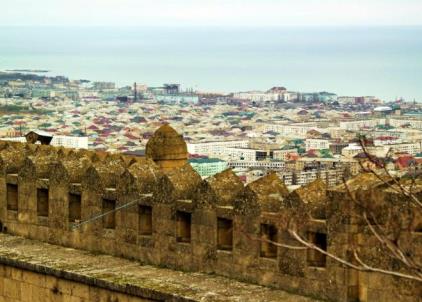 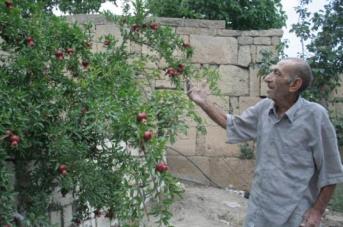 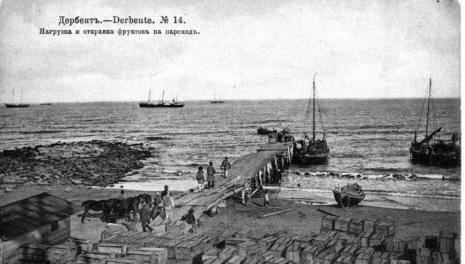 Фото Юрия Иванова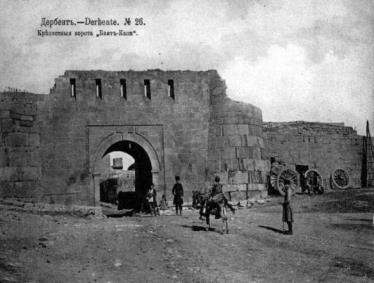 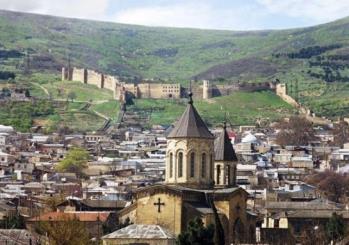 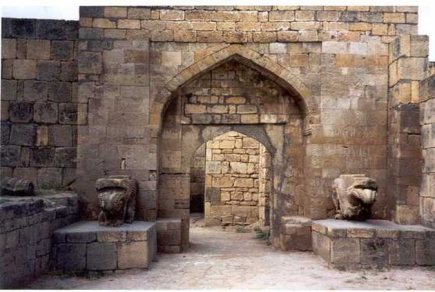 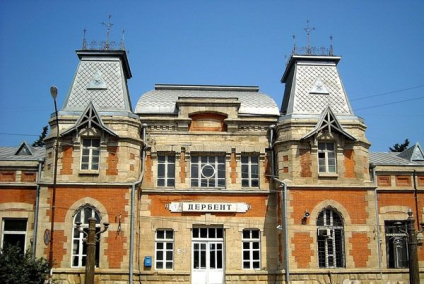 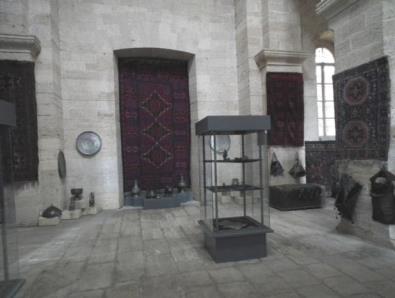 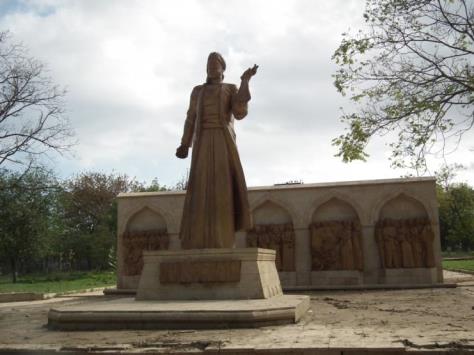                                                                            Фото Юрия ИвановаФото Юрия ИвановаОт составителя………………………………………………………………3Книги, посвящённые Дербенту……………………………………………4Герб Дербента………………………………………………………………8Статьи, посвященные истории города Дербента…………………………9Присоединение к России…………………………………………………..19Развитие ислама и христианства в Дербенте…………………………….20Ислам ………………………………………………………………….20Христианство…………………………………………………………..21Социально – экономическое развитие Дербента……………………….22Виноделие……………………………………………………………..28Города – побратимы……………………………………………………….28Знаменитые люди, посетившие Дербент…………………………………29Люди, прославившие Дербент……………………………………………30Воспоминания жителей Дербента о своём городе………………………31Стихи и фильмы, посвященные городу Дербенту………………………32Именной указатель………………………………………………………..34